RE: Objednávka č.OV20230951ExterníDoručená pošta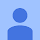 12:33 (před 23 minutami)Dobrý den,děkujeme za Vaši objednávku. Většina produktů u Vás bude během 2-3 dnů. Jen třetí kolona Kinetex Biphenyl a F5 Security Cartridge dorazí během 14 dnů. Děkujeme za Vaše pochopení.S přáním pěkného dne,xxxxxxxxxxxxxxTechnical Sales Consultant Chromatography
c/o Beckman Coulter Česká Republika s.r.o.| Murmanská 1475/4 | 10000 Praha 10 | Česká Republika